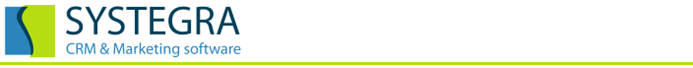 Číslo smlouvy: 20181127Smlouva o poskytování provozních služeb v oblasti softwareDodavatel:		SYSTEGRA s.r.o.Zastoupená: Hrazená 906/10460 07 LiberecIČ: 27337481DIČ: CZ27337481Objednavatel:	BIC Plzeň, společnost s ručením omezenýmZastoupená: Riegrova 206/1301 00 PlzeňIČ: 45354774DIČ: CZ45354774I. Předmět smlouvyVymezení podmínek a rozsahu, za kterých se Dodavatel ujímá pravidelné údržby a správy software Databox CONTACT u Objednavatele.II. Povinnosti DodavateleDodavatel je povinen na základě této smlouvy poskytovat tyto Provozní služby a údržbu systému Databox CONTACT:Poskytování aktuálních verzí programu, vývoj nových funkcí, udržování systémové kompatibilityTelefonická podpora – poskytování telefonické podpory pracovníkům Odběratele. Telefonická podpora je dostupná v pracovních dnech od 8 do 12 hod a od 13 do 15.30 hod.Technická podpora vzdáleným přístupemGarance 24 hodinové reakční doby v pracovních dnech na řešení vzniklých závad a nových požadavků, zaslaných výhradně na adresu hotline@systegra.cz. Vlastní řešení požadavků se bude odvíjet dle charakteru zadání.Pronájem FTP serveru pro synchronizaci datIII. Cena Dodavatel poskytne Objednavateli služby specifikované v bodě II. této smlouvy za cenu: 1.200 Kč bez 21% DPH za licenci programu Databox CONTACT na rok    600 Kč bez 21% DPH za licenci Synchronizace dat na rokIV. Platební podmínkyObjednavatel uhradí dodavateli služby dle bodu II. na základě faktury dodavatele. První faktura na roční Provozní služby bude vystavena na základě podpisu této smlouvy.Roční cena za 13 licencí Databox CONTACT, 1 licence modulu Synchronizace je stanovena na částku 16.200 Kč bez 21% DPH.Splatnost faktur je 14 dní. V případě neuhrazení příslušné faktury ve lhůtě splatnosti, nebudou Objednavateli předmětné služby poskytovány a Dodavatel může od smlouvy odstoupit. Při prodlení s platbou se Objednavatel zavazuje uhradit Poskytovateli smluvní penále ve výši 0,3% denně z dlužné částky.V. Platnost smlouvySmlouva je uzavírána na dobu neurčitou a nabývá platnosti dnem jejího podpisu. Smlouva může být vypovězena oběma smluvními stranami s tříměsíční výpovědní lhůtou. Všechny ceny uvedené v této smlouvě jsou Dodavatelem garantovány po dobu třech let od podepsání této smlouvy. Po této době, pokud bude smlouva v platnosti, se Dodavatel a Odběratel dohodnou na nových cenách a případně podmínkách a to na výzvu Dodavatele. V případě, že objednavatel vypoví smlouvu, bude mu vrácena adekvátní část z roční ceny podle počtu měsíců, ve kterých již nebude služba čerpána. 
VI. Závěrečné ustanoveníSmluvní strany sjednávají, že veškeré informace, které získají při plnění této smlouvy, jsou považovány za obchodní tajemství, jehož porušení bude sankcionováno dle příslušných právních předpisů.Změny a doplňky této smlouvy musí být provedeny písemnými dodatky. Tato smlouva je vyhotovena ve dvou kopiích s platností originálu, z nichž si každá ze smluvních stran ponechá jedno vyhotovení.Není-li v ustanoveních této smlouvy stanoveno jinak, řídí se tento smluvní vztah občanským zákoníkem ve znění platném ke dni uzavření této smlouvy a příslušnými platnými právními předpisy v době ke dni uzavření této smlouvy.Smluvní strany si tuto smlouvu přečetly, s jejím obsahem, který je projevem jejich pravé a svobodné vůle souhlasí a na důkaz toho, že není uzavírána v tísni za nápadně nevýhodných podmínek ji stvrzují vlastnoručními podpisy.Dne:  Za Objednavatele:						Za Dodavatele: